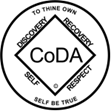 CoDA Service Conference 2021CoDA EVENTS MOTION 1Check one:    _X_ Motion   __ VEI (See VEI Guidelines on reverse side of this form)  Committee/Board or VE/Delegate Name: ___CoDA Events CommitteeDate: ______5/13/21_________________               Assigned Number: ____________              Revision #: _____________               Revision Date: _________________TITLE/NAME :  Retreats and Other Events Motion: To allow the CoDA Events Committee to organize financially self-supporting CoDA events, virtual or face to face, separate from the CoDA Service Conference (CSC) and International CoDA Convention (ICC) and the world CoDA budget in coordination with local CoDA communities when possible. The CoDA Events Committee will maintain a separate financial account and be transparent throughout the process of planning, executing, and budgeting these events in communication with the CoDA Board, published in our Events meeting minutes, the Quarterly Service Report (QSR) and then report to CSC each year.  (This will be added to the Events Committee Description in the FSM) Intent:  To give the Fellowship more International activities, i.e. future virtual and/or face to face events which will offer increased opportunities for developing healthy and loving relationships, reaching the codependent who still suffers and increase participation by the Fellowship at the World level.Remarks:  This motion is to expand our committee role after our 3-year trial period given to us in 2018 (see below). Even though the pandemic interfered with having face to face events, we did conduct a separate virtual retreat in addition to the virtual International CoDA Convention in which we received over $3000 from each in donations for CoDA. We also have established a separate bank account with some fundraising money of $230 to help seed a future separate retreat or event. MOTION 18052: The CoDA Events Committee will have a three-year trial period to organize financially self-supporting CoDA events separate from the CoDA Service Conference (CSC) and International CoDA Convention (ICC) and the world CoDA budget in coordination with local Fellowship communities. The CoDA Events Committee will maintain a separate financial account and be transparent throughout the process of planning, executing, and budgeting these events in communication with the CoDA Board, published in our Events meeting minutes, the Quarterly Service Report (QSR) and then report to CSC each year.This motion or VEI requires changes to: (please check any that apply)____  By Laws		____  	FSM P1		____  	FSM P2____  	FSM P3		____  	FSM P4		__X__  	FSM P5____  	Change of Responsibility   ____  	Other: _______________________________ (Data Entry Use Only)Motion result: _______________________________________ VEI Result – Assigned to __________________ on _________ (date)